СТАТУТ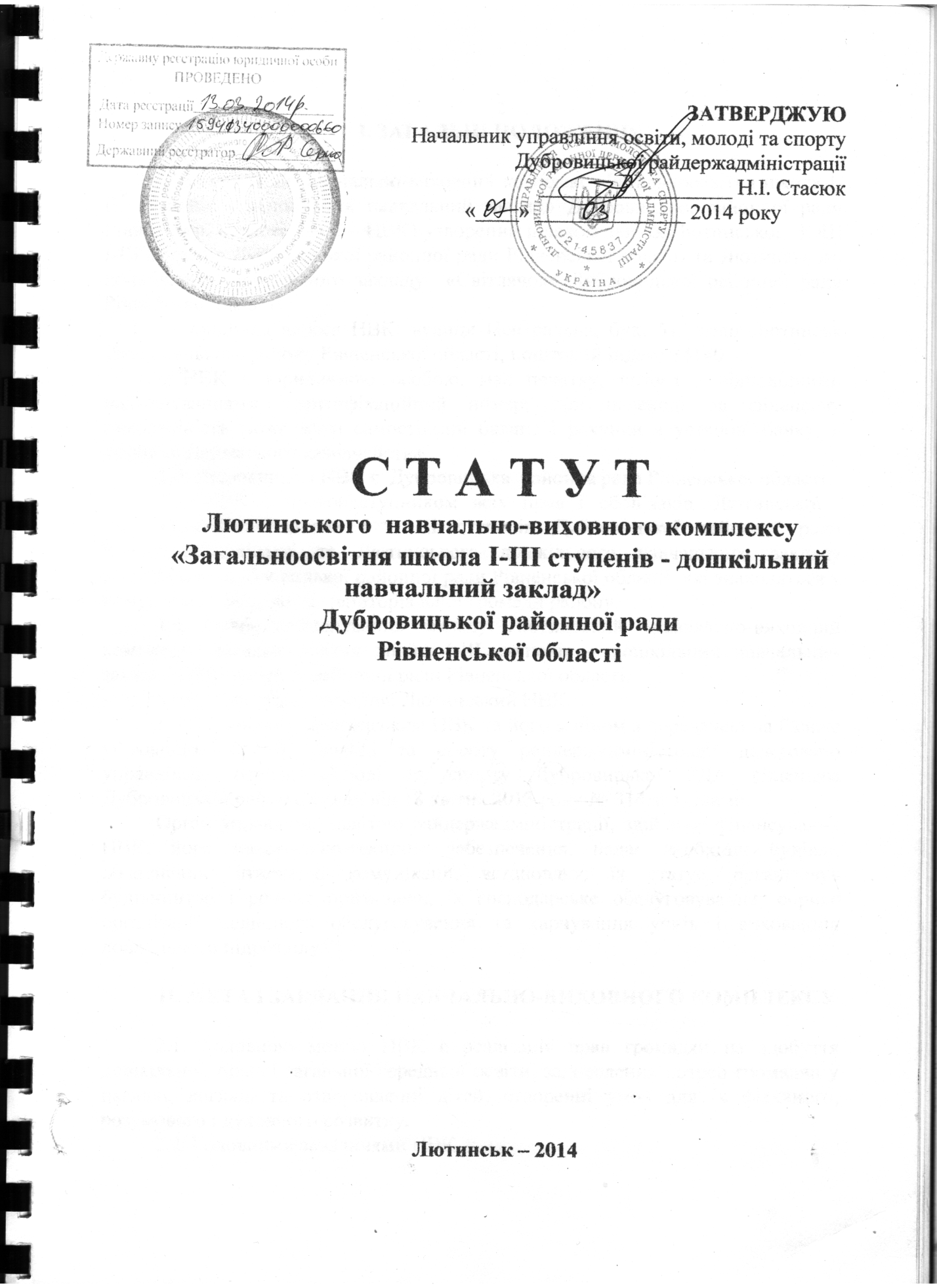 ЛЮТИНСЬКОГО НАВЧАЛЬНО-ВИХОВНОГО КОМПЛЕКСУ"ЗАГАЛЬНООСВІТНЯ ШКОЛА І-ІІІ СТУПЕНІВ - ДОШКІЛЬНИЙ НАВЧАЛЬНИЙ ЗАКЛАД"1. ЗАГАЛЬНІ ПОЛОЖЕННЯ1.1. Лютинський  навчально-виховний комплекс «Загальноосвітня школа І-ІІІ ступенів - дошкільний навчальний заклад» Дубровицької районної ради Рівненської області, (далі – НВК) утворений шляхом злиття Лютинської  ЗОШ І-ІІІ ступенів Дубровицької районної ради Рівненської області та Лютинського  дошкільного навчального закладу  «Світлячок» Дубровицької районної ради Рівненської області.1.2. Юридична адреса НВК: вулиця Центральна, буд. 51  село Лютинськ Дубровицького району Рівненської області, поштовий індекс 34140.1.3. НВК є юридичною особою, має печатку, штамп з відповідними найменуваннями, ідентифікаційний номер; при переході на фінансову самостійність може мати самостійний баланс і рахунки в установі банку, в установі Державного казначейства.1.4. Засновником НВК є Дубровицька  районна рада Рівненської області.1.5. НВК є правонаступником всіх прав і обов’язків Лютинської загальноосвітньої школи І – ІІІ ступенів Дубровицької районної ради Рівненської області та Лютинського дошкільного навчального закладу «Світлячок» Дубровицької районної ради Рівненської області, які знаходяться у комунальній власності територіальної громади району.1.6. Повне найменування закладу: Лютинський  навчально-виховний комплекс «Загальноосвітня школа І-ІІІ ступенів – дошкільний навчальний заклад» Дубровицької районної ради Рівненської області.Скорочене найменування: Лютинський НВК.1.7. Управління Лютинським НВК та його майном з передачею на баланс управлінню освіти, молоді та спорту райдержадміністрації делеговано управлінню освіти, молоді та спорту Дубровицької РДА рішенням Дубровицької районної ради від 18 квітня 2013 року № 314 зі змінами.Орган управління освітою райдержадміністрації, здійснює фінансування НВК, його матеріально-технічне забезпечення, надає необхідні будівлі, обладнання, інженерні комунікації, встановлює їх статус, організовує будівництво і ремонт приміщень, їх господарське обслуговування, сприяє організації медичного обслуговування та харчування учнів і вихованців дошкільного підрозділу.2. МЕТА І ЗАВДАННЯ НАВЧАЛЬНО-ВИХОВНОГО КОМПЛЕКСУ2.1. Головною метою НВК є реалізація прав громадян на здобуття дошкільної, повної загальної середньої освіти, задоволення потреб громадян у нагляді, догляді та оздоровленні дітей, створенні умов для їх фізичного, розумового і духовного розвитку.2.2. Головними завданнями НВК є:- забезпечення  реалізації  рівного права громадян на повну загальну середню освіту;- виховання громадянина України;- виховання шанобливого ставлення до родини, поваги до народних традицій і звичаїв, державної мови, національних цінностей українського народу, інших народів та націй;- формування та розвиток соціально зрілої, творчої особистості з усвідомленою громадянською позицією, почуттям національної самосвідомості, особистості, підготовленої до професійного самовизначення;- виховання в учнів поваги до Конституції України, державних символів України, прав і свобод людини і громадянина, почуття власної гідності, відповідальності перед законом за свої дії, свідомого ставлення до обов’язків людини і громадянина;-  розвиток особистості вихованців, їх здібностей та обдаровань;- надання кваліфікованої допомоги в корекції недоліків розвитку дитини;- формування у дітей дошкільного віку умінь і навичок, необхідних для навчання у школі;-  створення умов для здобуття дошкільної та загальної середньої освіти на рівні, не нижче державних стандартів;- реалізація правва учнів на вільне формування політичних і світоглядних переконань;- виховання свідомого ставлення до свого здоров’я та здоров’я інших громадян як найвищої соціальної цінності, формування засад здорового способу життя, збереження та зміцнення фізичного та психічного здоров’я вихованців;- створення умов для оволодіння системою наукових знань про природу, людину, суспільство.2.3. НВК у своїй діяльності керується Конституцією України, Законами України «Про освіту», «Про загальну середню освіту», «Про дошкільну освіту», Положенням про запгальноосвітній навчальний заклад, Положенням про дошкільний навчальний заклад, Положенням про навчально-виховний комплекс, іншими нормативно-правовими актами, власним Статутом.2.4. НВК самостійно приймає рішення і здійснює свою діяльність в межах компетенції, передбаченої чинним законодавством України та власним Статутом.2.5. НВК несе відповідальність за:- реалізацію головних завдань, визначених Законами України «Про освіту», «Про загальну середню освіту», «Про дошкільну освіту», Положенням про загальноосвітній навчальний заклад, Положенням про дошкільний навчальний заклад, Положенням про навчально-виховний комплекс, іншими нормативно-правовими актами;- забезпечення рівня навчання і виховання в обсязі державних вимог;- дотримання умов, що визначаються за результатами атестації;- створення безпечних умов освітньої діяльності;- дотримання державних стандартів освіти;- дотримання договірних зобов’язань з іншими суб’єктами освітньої, виробничої, наукової діяльності та приватними особами, у тому числі зобов’язань за міжнародними угодами;- дотримання фінансової дисципліни.2.6. У НВК визначена українська мова навчання, може бути запроваджено допрофільне та профільне навчання.2.7. НВК має право:-  користуватися пільгами, що передбачені державою;-  проходити в установленому порядку державну атестацію;- за погодженням з органом управління освітою райдержадміністрації визначати форми, методи і засоби організації навчально-виховного процессу, бути суб’єктом освітнього округу;- визначати варіативну частину робочого навчального плану, в установленому порядку розробляти і впроваджувати програми навчальної та науково-методичної роботи з урахуванням державних стандартів, експериментальні та індивідуальні робочі навчальні плани;- спільно з вищими навчальними закладами проводити науково-дослідну, експериментальну, пошукову роботу;- займатися інноваційною діяльністю;- своєчасно забезпечувати підготовку, перепідготовку, підвищення кваліфікації та стажування педагогічних кадрів;- використовувати різні форми морального та матеріального заохочення до учасників навчально-виховного процесу;- отримувати кошти і матеріальні цінності від органів виконавчої влади, юридичних і фізичних осіб; -  бути власником і розпорядником рухомого і нерухомого майна згідно з чинним законодавством і власним статутом;- залишати у своєму розпорядженні і використовувати власні надходження у порядку, визначеному законодавством України;- встановлювати форму для учнів;- вносити зміни або доповнення до  Статуту НВК.2.8. У НВК створюються та функціонують:- методичні об’єднання вчителів, вихователів за фахом;- школа педагогічної майстерності;- творчі групи учителів, вихователів;- інші форми організації методичної роботи.2.9. Медичне обслуговування дітей дошкільного віку і учнів забезпечується і здійснюється  комунальним закладом охорони здоров’я «Дубровицький районний центр первинної медико-санітарної допомоги»2.10. Харчування в НВК здійснюється безкоштовно. 2.11. Взаємовідносини НВК з юридичними та фізичними особами визначаються згідно з чинним законодавством, договорами, що укладені між ними.3. ОРГАНІЗАЦІЯ НАВЧАЛЬНО-ВИХОВНОГО ПРОЦЕСУ3.1. НВК  складається з двох підрозділів — шкільного та дошкільного.3.2. На основі встановлених Кабінетом Міністрів України нормативів функціонування дошкільної та загальної середньої освіти у НВК встановлюється така мережа класів і груп:- ранній вік –  з 1,5 до 3-х років;- різновікова група    –  молодша-середня; ;- різновікова група           –  середня-старша;1 кл., 2 кл., 3 кл., 4 кл.    –  початкові класи;5 кл., 6 кл., 7 кл., 8 кл., 9 кл. –  середні класи;10 кл., 11 кл. –  старші класи.3.3. НВК планує свою роботу самостійно відповідно до перспективного прогнозування розвитку матеріально-технічної бази, кадрового забезпечення та навчально-виховного процесу навчально-виховного комплексу та річного плану роботи, у яких відображаються перспективи розвитку НВК,  найголовніші питання його діяльності.      Перспективне прогнозування розвитку матеріально-технічної бази, кадрового забезпечення та навчально-виховного процесу НВК, річний  план роботи погоджує рада навчально-виховного комплексу та затверджує керівник НВК.3.4. Основним документом, що регулює навчально-виховний процес в НВК, є робочий навчальний план, який складається на основі типових навчальних планів, розроблених та затверджених центральним органом виконавчої влади у галузі освіти, із конкретизацією варіативної частини та визначенням профілю навчання. Робочий навчальний план НВК погоджується педагогічною радою та радою закладу і затверджується органом управління освітою райдержадміністрації. У вигляді додатків до робочого навчального плану додаються розклад уроків та режим роботи (щоденний, річний).3.5. Відповідно до навчального плану педагогічні працівники самостійно добирають програми, підручники, навчальні посібники, яким надано гриф центрального органу виконавчої влади у галузі освіти, а також науково-методичну літературу, дидактичні матеріали, форми, методи і засоби навчальної роботи, що мають забезпечувати виконання статутних завдань та здобуття освіти на рівні державних стандартів.3.6. Навчально-виховний процес у дошкільному підрозділі здійснюється за базовою програмою розвитку дитини дошкільного віку «Я у Світі».3.7. Освітній процес у дошкільному підрозділі здійснюється за такими пріоритетними напрямами: гуманітарний та фізкультурно-оздоровчий.3.8. НВК здійснює навчально-виховний процес за однозмінною формою навчання при п’ятиденному робочому тижні.3.9.   Заклад за погодженням з місцевим органом управління освітою може приймати рішення про створення класів з поглибленим вивченням предметів, класів з вечірньою (заочною, дистанційною) формою навчання, спеціальних та інклюзивних класів для навчання дітей з особливими освітніми потребами, здійснювати навчання у формі екстернату.  Бажаючим надається право і створюються умови для індивідуального навчання, прискореного закінчення НВК (заочна (дистанційна) форма навчання), складання державної підсумкової атестації екстерном. НВК обирає форми, засоби і методи навчання та виховання у межах, визначених Законами України «Про освіту», «Про загальну середню освіту», іншими нормативно-правовими документами, приймає рішення про створення класів з поглибленим вивченням предметів, спеціальних та інклюзивних класів для навчання дітей з особливими освітніми потребами за погодженням з органом управління освітою. Індивідуальне навчання та екстернат організовуються відповідно до Порядку організації інклюзивного навчання в загальноосвітніх навчальних закладах, затвердженого Постановою Кабінету Міністрів України, Положення про індивідуальну форму навчання в загальноосвітніх навчальних закладах та Положення про екстернат у загальноосвітніх навчальних закладах, затверджених центральним органом виконавчої влади у галузі освіти.3.9. Зарахування дітей до дошкільного підрозділу НВК проводиться протягом календарного року, учнів до шкільного підрозділу – до початку навчального року згідно з наказом директора НВК, що видається на підставі заяв батьків або осіб, що їх замінюють, а також копій свідоцтв про народження або паспорта, медичної довідки, документа про наявний рівень освіти (крім дітей, які зараховуються до 1-го класу, та дітей дошкільного віку). На учнів, які зараховуються до першого класу,  заводиться особова справа встановленого зразка. Особова справа учня ведеться впродовж усього періоду його навчання у школі.До 1-го класу зараховуються діти, як правило, 6-річного віку. У разі потреби на підставі заяви батьків або осіб, які їх замінюють, учень може перейти протягом будь-якого року навчання до іншого закладу освіти. При цьому батькам видається особова справа учня. 3.10. На базі класів І – ІІ ступенів відповідно до чинного законодавства можуть створюватися групи продовженого дня. Зарахування учнів до груп продовженого дня і відрахування із них здійснюється наказом директора НВК на підставі заяви батьків або осіб, які їх замінюють.Режим роботи груп продовжеого дня визначається з урахуванням санітарно-гігієнічних норм і є складовою частиною режиму роботи НВК.3.11. Структура навчального року за семестрами, а також тривалість навчального тижня встановлюється в межах часу, що передбачено робочим навчальним планом. Навчальний рік розпочинається 1 вересня і  закінчується відповідно до нормативних документів центрального органу виконавчої влади у галузі освіти. Навчальні заняття для учнів першого ступеня тривають 175 робочих днів, для учнів другого-третього ступенів – 190 робочих днів.Навчальний рік у дошкільному підрозділі розпочинається 1 вересня і закінчується 31 травня наступного року. З 1 червня до 31 серпня  (оздоровчий період) проводиться оздоровлення дітей.3.12. Відволікання учнів від навчальних занять на інші види діяльності забороняється (крім випадків, передбачених законодавством України).3.13. За погодженням з органом управління освітою  районної державної адміністрації з урахуванням місцевих умов, специфіки та профілю НВК запроваджується графік канікул. Тривалість канікул протягом навчального року не повинна становити менше  30 календарних днів.3.14. Тривалість занять, уроків:- для дітей раннього віку                        – 10-15 хв.; - для дітей молодшого віку                              – 15-25 хв.; - для дітей старшого дошкільного віку – 25-35 хв.;- для учнів 1 класу                                   – 35 хв.;- для унив 2-4 класів                                – 40 хв.;- для учнів 5-11 класів                                      – 45 хв.3.15. Тривалість перерв між заняттями у дошкільному підрозділі та між уроками у шкільному підрозділі встановлюється із урахуванням потреби для організації активного відпочинку і харчування дітей дошкільного віку та учнів. Зміна тривалості занять та уроків допускається за погодженням з органом управління освітою  районної державної адміністрації та санітарною службою.Щоденна кількість і послідовність навчальних занять визначається розкладом занять в дошкільному та розкладом уроків у шкільному підрозділах. Розклад складається відповідно до санітарно-гігієнічних та педагогічних вимог, погоджується з профкомом та затверджується директором НВК.Режим роботи НВК встановлюється закладом у межах часу,  передбаченого робочим навчальним планом за погодження з органом управління освітою райдержадміністрації.Крім різних форм обов’язкових навчальних занять у НВК проводяться індивідуальні, групові, факультативні та інші позакласні заняття та заходи, що передбачені окремим розкладом і спрямовані на задоволення освітніх інтересів дітей дошкільного віку та учнів, на розвиток їх творчих здібностей, нахилів і обдаровань.3.16. Домашні завдання задаються з урахуванням індивідуальних особливостей учнів, педагогічних та санітарно-гігієнічних вимог. Їх доцільність, характер, зміст і обсяг визначаються учителем. У дошкільному підрозділі та 1 класі домашні завдання не задаються.3.17. У НВК встановлюється 12-бальна система оцінювання навчальних досягнень учнів:- у 1 класі дається словесна характеристика навчальних досягнень учнів;- у 2 класі  оцінювання навчальних досягнень здійснюється відповідно до рішення педагогічної ради (словесна характеристика або  оцінювання в балах);- у 3 -11 класах навчальні досягнення оцінюються у балах – 1, 2, 3, 4, 5, 6, 7, 8, 9, 10, 11, 12; бали 1,2,3 – засвідчують низький рівень навчальних досягнень,  4, 5, 6 – середній рівень, 7, 8, 9 – достатній рівень, 10, 11, 12 – високий рівень.Оцінки в балах виставляються поточні, за тему, за семестр, за рік, за державну підсумкову атестацію.У документі про освіту (табелі успішності, свідоцтві, атестаті) відображаються досягнення учнів у навчанні за семестри, навчальний рік та державну підсумкову атестацію. У додатках до свідоцтв про базову загальну середню освіту та атестатів про повну загальну середню освіту зазначається середній бал.3.18. Результати семестрового, річного оцінювання та ДПА доводяться до відома учнів класним керівником (головою атестаційної комісії).3.19. Порядок переведення і випуск учнів навчального закладу визначається Інструкцією про переведення та випуск учнів (вихованців) навчальних закладів системи загальної середньої освіти, затвердженою центральним органом виконавчої влади у галузі освіти.3.20. Учні початкової школи, які протягом одного року навчання не засвоїли програмний матеріал, за поданням педагогічної ради та за згодою батьків (осіб, які їх замінюють) направляються для обстеження фахівцями відповідної психолого-медико-педагогічної консультації. За висновками зазначеної консультації такі учні можуть продовжувати навчання в спеціальних школах або навчатися за індивідуальними навчальними планами і програмами за згодою батьків (осіб, які їх замінюють).3.21. Контроль за відповідністю освітнього рівня учнів, які закінчили певний ступінь навчання, вимогам Державного стандарту загальної середньої освіти здійснюється шляхом їх державної підсумкової атестації. Порядок проведення державної підсумкової атестації визначається Положенням про державну підсумкову атестацію учнів (вихованців) у системі загальної середньої освіти, затвердженим центральним органом виконавчої влади у галузі освіти.3.22. Учням, які закінчили певний ступінь НВК, видається відповідний документ про освіту:- після  закінчення школи І ступеня  – табель успішності:- після  закінчення школи ІІ ступеня – свідоцтво про базову загальну середню освіту;- після закінчення школи ІІІ ступеня – атестат про повну загальну середню освіту.Навчальні досягнення учнів 2 – 11 класів за підсумками семестрів відображаються в табелях успішності, які видаються учням 2 - 8, 10 - х класів у кінці І семестру та після завершення навчального року.За високі досягнення у навчанні учні 2 – 8-х, 10-х класів нагороджуються  похвальним листом «За високі досягнення у навчанні», випускники ІІІ ступеня, як виявили відповідний рівень навчальних досягнень,  можуть нагороджуватися  похвальною грамотою «За особливі досягнення у вивченні окремих предметів»,  медалями — золотою «За високі досягнення у навчанні» або срібною «За досягнення у навчанні». Випускникам, які закінчили навчання у школі ІІ ступеня з високими навчальними досягненнями, видається свідоцтво про базову загальну середню освіту з відзнакою. Випускникам школи ІІІ ступеня, які нагороджені золотою (срібною) медаллю,  видається атестат про повну загальну середню особливого зразка.За успіхи у навчанні для учнів можуть встановлюватися різні форми морального та матеріального заохочення.3.23. НВК може виконувати освітні програми і надавати платні послуги на договірній основі згідно з переліком, затвердженим Кабінетом Міністрів України.4. КОМПЛЕКТУВАННЯ ДОШКІЛЬНОГО ПІДРОЗДІЛУ  НАВЧАЛЬНО-ВИХОВНОГО КОМПЛЕКСУ4.1. Дошкільний підрозділ розраховано на 52  дитячих місця і може мати одновікові та різновікові групи. 4.2. Дошкільний підрозділ має групи з денним режимом перебування дітей, працює за п’ятиденним робочим тижнем (вихідні дні субота, неділя та святкові дні). Наповнюваність  груп дітьми становить 20 осіб. Кількість дітей  у дошкільногому навчальному закладі НВК може змінюватися, виходячи з наявності відповідних для цього умов (приміщення, матеріально-технічне забезпечення тощо).Щоденна тривалість роботи дошкільного підрозділу НВК – 9 годин. З урахуванням фінансових можливостей, контингенту дітей дошкільного віку тривалість роботи підрозділу за погодженням з органом управління освітою райдержадміністрації може змінюватися. 4.3. Кількість дітей у групах:- від 1,5 до 3-х років                     – до 15 осіб;- від 3 до 6 років                                      – до 20 осіб;- різновікова                                  – до 15 осіб;- в оздоровчий період                             – до 15 осіб.4.4. Порядок комплектування дошкільного підрозділу НВК визначається органом управління освітою районної державної адміністрації. Для зарахування дитини у дошкільний заклад батькам або особам, які їх замінюють, необхідно подати:-  заяву на ім’я директора НВК;-  медичну довідку про стан здоро’я дитини встановленого зразка;-  довідку про епідеміологічне оточення;-  свідоцтво про народження дитини (копію);-  посвідчення дитини, потерпілої від аварії на ЧАЕС (копію).Заява погоджується із заступником директора з навчально-виховної роботи (дошкільний підрозділ).4.5. За дитиною зберігається місце в дошкільному підрозділі у разі її хвороби, карантину, хвороби або відпустки матері, на час чергової відпустки  батьків або осіб, що їх замінюють, а також у літній період (75 днів) незалежно від тривалості їх відпустки.4.6. Із врахуванням місцевих умов орган управління освітою районної державної адміністрації може вносити  необхідні зміни у встановлений порядок зберігання за дитиною місця в дошкільному підрозділі.4.7. Відрахування дітей дошкільного віку з дошкільного підрозділу може здійснюватися на підставі медичної довідки про стан здоров’я дитини, за бажанням батьків або осіб, що їх замінюють; у разі невнесення без поважних причин плати за харчування дитини (якщо така передбачена) після встановленого терміну (протягом двох місяців).4.8. Батьки або особи, які їх замінюють, попереджаються про відрахування дитини з дошкільного навчального закладу за 10 днів.5. УЧАСНИКИ НАВЧАЛЬНО – ВИХОВНОГО ПРОЦЕСУ5.1. Учасниками навчально-виховного процесу НВК є:- діти дошкільного віку;- учні 1 – 11 класів;- керівники;- педагогічні працівники (учителі, вихователі)- практичний психолог;- педагог-організатор;- інші спеціалісти;- допоміжно-обслуговуючий  персонал;- батьки учнів або особи, які їх замінюють.5.2. Права і обов’язки вихованців, учнів, педагогічних та інших працівників визначаються законодавством України та цим Статутом:5.2.1.Дитина  у сфері дошкільної освіти має право на:безпечні та нешкідливі для здоров’я умови утримання, розвитку, виховання і навчання;захист від будь-якої інформації, пропаганди та агітації, що завдає шкоди її здоров’ю, моральному та духовному розвитку;захист від будь-яких форм експлуатації та дій, які шкодять здоров’ю дитини, а також фізичного та психічного насильства, приниження її гідності;здоровий спосіб життя.5.2.2. Учні мають право на:доступ до інформації з усіх галузей знань;вибір форми навчання, факультативів, спецкурсів, позашкільних та позакласних занять;переатестацію з навчальних предметів;користування навчально-виробничою, науковою, матеріально-технічною, культурно-спортивною, корекційно-віддновною та лікувально-оздоровчою базою НВК;участь у науково-практичній діяльності, конференціях, олімпіадах, виставках, конкурсах тощо;участь у роботі органів громадського самоврядування НВК;участь у добровільних самодіяльних об`єднаннях, творчих студіях, клубах, гуртках, групах за інтересами тощо;участь в обговоренні і вносенні  власних пропозицій щодо організації навчально-виховного процесу, дозвілля учнів;безпечні і нешкідливі умови навчання, виховання;захист від будь–яких форм експлуатації, фізичного та психічного насилля, що порушують права або принижують їх честь і гідність;5.2.3. Учні зобов’язані:оволодівати знаннями, вміннями, практичними навичками, підвищувати загальнокультурний рівень;дотримуватися вимог Статуту, правил внутрішнього розпорядку, режиму роботи НВК;бережливо ставитися  до державного, громадського і особистого майна;дотримуватися законодавства, моральних та етичних норм;брати посильну участь у різних видах трудової діяльності, що не заборонені чинним законодавством;дотримуватися правил особистої гігієни.5.3. Педагогічними працівниками НВК можуть бути особи з високими моральними якостями, які мають відповідну педагогічну освіту, належний рівень професійної підготовки, здійснюють педагогічну діяльність, забезпечують результативність та якість своєї роботи, фізичний та психічний стан здоров’я яких дозволяє виконувати професійні обов’язки.5.4. Призначення на посаду та звільнення з посади педагогічних та інших працівників й інші трудові відносини регулюються законодавством України про працю, Законом України «Про загальну середню освіту» та іншими законодавчими актами.Педагогічні працівники НВК приймаються на роботу органом управління освітою райдержадміністрації. Допоміжно-обслуговуючий персонал приймається на роботу директором НВК.5.5.Педагогічні працівники мають право на:захист професійної честі, гідності;самостійний вибір форм, методів, засобів навчальної роботи, нешкідливих для здоров’я дітей дошкільного віку та учнів;виявлення педагогічної ініціативи;позачергову атестацію з метою отримання відповідної категорії, педагогічного звання;підвищення кваліфікації, перепідготовку;участь у роботі органів громадського самоврядування НВК;проведення в установленому порядку науково-дослідної, експериментальної, пошукової роботи;внесення пропозиції керівництву НВК й органам управління освітою щодо поліпшення навчально-виховної роботи;матеріальне, житлово-побутове та соціальне забезпечення відповідно до чинного законодавства;отримання пенсії, у тому числі і за вислугу років у порядку, визначеному законодавством України;користування пільгами матеріальне, житлово-побутове та соціальне забезпечення відповідно до чинного законодавства;об’єднання у професійні спілки, членство в інших об’єднаннях громадян, діяльність яких не заборонена закономВідволікання педагогічних працівників від виконання професійних обов’язків не допускається, за винятком випадків, передбачених чинним законодавством України..6. Педагогічні працівники зобов`язані:забезпечувати належний рівень викладання навчальних дисциплін відповідно до навчальних програм на рівні обов’язкових державних вимог;сприяти розвитку інтересів, нахилів та здібностей дітей, а також збереженню їх здоров’я, здійснювати пропаганду здорового способу життя;сприяти зростанню іміджу НВК;настановленням і особистим прикладом утверджувати повагу до державної символіки, принципів загальнолюдської моралі;виховувати у дітей дошкільного віку та учнів повагу до батьків, жінки, старших за віком, народних традицій та звичаїв, духовних та культурних надбань народу України;готувати вихованців до самостійного життя в дусі взаєморозуміння, миру, злагоди між усіма народами, етнічними, національними, релігійними групами;виконувати накази і розпорядження керівника НВК, органів управління освітою;захищати дітей дошкільного віку та учнів від будь-яких форм фізичного або психічного насильства, запобігати вживанню ними алкоголю, наркотиків, тютюну, іншим шкідливим звичкам;брати участь у роботі педагогічної ради;дотримуватися педагогічної етики, моралі, поважати гідність дітей дошкільного віку та учнів;постійно підвищувати свій професійний рівень, педагогічну майстерність, загальну і політичну культуру, виконувати статут НВК.5.7. У НВК обов’язково проводиться атестація педагогічних працівників. Атестація здійснюється, як правило, один раз на п’ять років відповідно до Типового положення про атестацію педагогічних працівників.5.8. Педагогічні працівники, які систематично порушують Статут, правила внутрішнього розпорядку НВК, не виконують посадових обов’язків, умови колективного договору (контракту) або за результатами атестації не відповідають займаній посаді, звільняються з роботи відповідно до чинного законодавства.5.9. Батьки (особи, які їх замінюють) дітей дошкільного віку та учнів мають право:обирати і бути обраними до батьківських комітетів та органів громадського самоврядування;звертатися до органів управління освітою, керівників  НВК і органів громадського самоврядування з питань навчання, виховання дітей;брати участь у заходах, спрямованих на поліпшення організації навчально-виховного процесу та зміцнення матеріально-технічної бази НВК;відмовлятися від запропонованих додаткових освітніх прслуг;на захист законних інтересів своїх дітей в органах громадського самоврядування НВК та у відповідних державних, судових органах.5.10. Батьки та особи, які їх замінюють, несуть відповідальність за здобуття дітьми повної загальної середньої освіти і зобов’язані:забезпечувати умови для здобуття дитиною повної загальної середньої освіти за будь-якою формою навчання;постійно дбати про фізичне здоров’я, психічний стан дітей, створювати належні умови для розвитку їх природних здібностей;поважати гідність дитини, виховувати працелюбність, почуття доброти, милосердя, шанобливе ставлення до Вітчизни, сім’ї, державної та рідної мови, повагу до національної історії, культури, цінностей інших народів;виховувати у дітей повагу до законів, прав, основних свобод людини.своєчасно повідомляти класних керівників школи, вихователів дошкільного підрозділу про причини відсутності дитини, в тому числі через  хворобу;подавати письмові пояснення (довідки) про причини відсутності дитини на заняттях (уроках);своєчасно вносити плату за харчування дитини в дошкільному закладі  (якщо така передбачена)слідкувати за станом здоров’я дитини.5.11. Представники громадськості мають право:обирати і бути обраним до органів громадського самоврядування в НВК;керувати учнівськими об’єднаннями за інтересами,  гуртками, секціями;сприяти поліпшенню матеріально-технічної бази, фінансовому забезпеченню підрозділів НВК;проводити консультації для педагогічних працівників;брати участь в організації навчально-виховного процесу.5.12. Представники громадськості зобов’язані:дотримуватися Статуту НВК;виконувати накази та розпорядження керівника НВК, рішення органів громадського самоврядування;захищати учнів від всіляких форм фізичного та психічного насильства;пропагувати здоровий спосіб життя, шкідливість вживання алкоголю, наркотиків, тютюну тощо.6.  УПРАВЛІННЯ НАВЧАЛЬНО-ВИХОВНИМ КОМПЛЕКСОМ6.1. Управління НВК здійснюється уповноваженим органом  управління освітою  Дубровицької районної державної адміністрації.Безпосереднє керівництво НВК здійснює його директор. Директором може бути тільки громадянин України, який має вищу педагогічну освіту на рівні спеціаліста або магістра, стаж педагогічної роботи не менше трьох років.Директор НВК призначається на посаду та звільняється з посади начальником органу управління освітою райдержадміністрації та  працює за контрактом.Призначення та звільнення заступників директора, у тому числі заступника, який відповідає за діяльність дошкільного підрозділу, здійснюється за поданням директора з дотриманням вимог чинного законодавства.6.2. Вищим органом громадського самоврядування навчального закладу є загальні збори (конференція), що скликаються не менше одного разу на рік.Делегати загальних зборів (конференції) з правом вирішального голосу обираються від таких трьох категорій:працівників НВК – зборами трудового колективу;учнів НВК другого-третього ступенів – класними зборами;батьків, представників громадськості – класними батьківськими зборами.Кожна категорія обирає таку кількість делегатів ( у відсотках від загальної чисельності):від працівників навчального закладу – 100%, від учнів другого-третього ступенів – 25 %, від батьків та громадськості – 60 %. Термін  повноважень делегатів  становить один  рік.Загальні збори (конференція) є  правочинними, якщо в їх роботі бере участь не менше половини делегатів кожної з трьох категорій. Рішення приймається більшістю голосів присутніх делегатів.Право скликати загальні збори (конференцію) мають голова ради НВК, делегати конференції, якщо за це висловилось не менше третини їх загальної кількості, директор НВК, засновник.Загальні збори (конференція):обирають раду НВК, її голову, встановлює термін їх повноважень;заслуховують  звіт директора і голови ради НВК, здійснює  оцінку їх діяльності;затверджують основні напрями вдосконалення навчально-виховного процесу,розглядають питання навчально-виховної, методичної і фінансово-господарської діяльності НВК;приймають рішення про стимулювання праці керівників та інших педагогічних працівників;розглядають інші найважливіші напрямки діяльності НВК.6.3. У період між загальними зборами (конференціями) діє рада НВК. Діяльність ради НВК регламентується Положенням про раду Лютинського навчально-виховного комплексу «Загальноосвітня школа І-ІІІ ступенів – дошкільний навчальний заклад»6.4. Метою діяльності ради є:сприяння демократизації і гуманізації навчально-виховного процесу;об’єднання зусиль педагогічного і учнівського колективів, батьків, громадськості щодо розвитку підрозділів НВК та удосконалення навчально-виховного процесу;формування позитивного іміджу та демократичного стилю управління НВК;розширення колегіальних форм управління НВК;підвищення ролі громадськості у вирішенні питань, пов’язаних з організацією навчально-виховного процесу.6.5. Основними завданнями ради є:підвищення ефективності навчально-виховного процесу у взаємодії з сім’єю, громадськістю, державними та приватними інституціями;визначення стратегічних завдань, пріоритетних напрямів розвитку НВК та сприяння організаційно-педагогічному забезпеченню навчально-виховного процесу;формування навичок здорового способу життя;створення належного психологічного клімату в НВК;сприяння духовному, фізичному розвитку вихованців і учнів  та набуття ними соціального досвіду;підтримка громадських ініціатив щодо вдосконалення навчання та виховання, творчих пошуків і дослідно-експериментальної роботи педагогів;сприяння організації дозвілля та оздоровлення вихованців та учнів;підтримка громадських ініціатив щодо створення належних умов вдосконалення процесу навчання та виховання;ініціювання дій, що сприяли б неухильному виконанню положень чинного законодавства щодо обов’язкової дошкільної та  загальної середньої освіти;стимулювання морального та матеріального заохочення учнів, сприяння пошуку, підтримки обдарованих дітей;зміцнення партнерських зв’язків між родинами вихованців, учнів та підрозділами НВК з метою забезпечення єдності навчально-виховного процесу.6.6. До ради обираються пропорційно представники від педагогічного колективу, учнів ІІ-ІІІ ступенів навчання, батьків і громадськості. Представництво в раді й загальна її чисельність визначаються загальними збрами (конференцією).Рішення про дострокове припинення роботи члена ради з будь-яких причин приймається виключно загальними зборами (конференцією).На чергових виборах склад ради оновлюється не менше, ніж на третину.6.7. Рада навчального закладу діє на засадах:пріоритету прав людини, гармонійного поєднання інтересів особи, суспільства, держави;дотримання вимог законодавства України;колегіальності ухвалення рішень;добровільності і рівноправності членства;гласності.Рада працює за планом, що затверджується загальними зборми  (конференцією) НВК.Кількість засідань визначається їх доцільністю, але має бути не меншою чотирьох на навчальний рік.Засідання ради може скликатися її головою або з ініціативи директора НВК, власника (засновника), а також членів ради.Рішення ради приймається простою більшістю голосів за наявності на засіданні не менше двох третин її членів.У разі рівної кількості голосів вирішальним є голос голови ради.Рішення ради, що не суперечать чинному законодавству та Статуту НВК, доводяться у 7-денний термін до відома учасників навчально-виховного процесу.У разі незгоди адміністрації НВК з рішенням ради створюється узгоджувальна комісія, яка розглядає спірне питання.До складу комісії входять представники органів громадського самоврядування, адміністрації, профспілкового комітету НВК.6.8. Очолює раду НВК голова, який обирається із складу ради. Голова ради є членом педагогічної ради. Головою ради не можуть бути директор та його заступники. Для вирішення поточних питань рада може створювати постійні або тимчасові комісії з окремих напрямів роботи. Склад комісії і зміст їх роботи визначаються радою.Члени ради мають право виносити на розгляд усі питання, що стосуються діяльності НВК, пов’язаної з організацією навчально-виховного процесу, проведенням оздоровчих та культурно-масових заходів.6.9. Рада навчального закладу:організовує виконання рішень загальних зборів (конференції);вносить пропозиції щодо зміни типу, статусу, профільності навчання, вивчення іноземних мов та мов національних меншин;спільно з адміністрацією розглядає і погоджує план роботи НВК разом з адміністрацією здійснює контроль за виконанням Статуту НВК;сприяє формуванню мережі груп дошкільного підрозділу, класів, груп навчального закладу, обґрунтовуючи її доцільність в органах виконавчої влади та місцевого самоврядування;приймає рішення спільно з педагогічною радою про представлення до нагородження випускників навчального закладу золотою медаллю «За високі досягнення у навчанні» або срібною медаллю «За досягнення у навчанні» та похвальними грамотами «За особливі досягнення у вивченні окремих предметів»;разом із педагогічною радою визначає доцільність вибору навчальних предметів варіативної частини робочих навчальних планів, враховуючи можливості, потреби учнів, а також тенденції розвитку регіону, суспільства і держави;погоджує робочий навчальний план на кожний навчальний рік;заслуховує звіт голови ради, інформацію директора та його заступників з питань навчально-виховної та фінансово-господарської діяльності;вносить на розгляд педагогічної ради пропозиції щодо поліпшення організації позакласної та позашкільної роботи з вихованцями та учнями; виступає ініціатором проведення добродійних акцій;вносить на розгляд педагогічної ради та відповідного органу управління освітою пропозиції щодо морального і матеріального заохочення учасників навчально-виховного процесу;ініціює розгляд кадрових питань та бере участь у їх вирішенні;сприяє створенню та діяльності центрів дозвілля, а також залучає громадськість, батьків, осіб, які їх замінюють, до участі в керівництві гуртками, іншими видами позакласної та позашкільної роботи, до проведення оздоровчих та культурно-масових заходів з дітьми дошкільного віку, учнями;бере участь за згодою батьків або осіб, які їх замінюють, в обстеженні житлово-побутових умов учнів, які перебувають в несприятливих соціально-економічних умовах;сприяє педагогічній освіті батьків;сприяє поповненню бібліотечного фонду та передплаті періодичних видань;розглядає питання здобуття обов’язкової загальної середньої освіти учнями;організовує громадський контроль за харчуванням і медичнимобслуговуванням дітей дошкільного віку та учнів;розглядає звернення учасників навчально-виховного процесу з питань роботи НВК;може створювати постійні або тимчасові комісії з окремих напрямів роботи.Склад комісій та зміст їх роботи визначаються радою.6.10. При НВК за рішенням загальних зборів (конференції) може створюватися і діяти піклувальна рада. Діяльність піклувальної ради  НВК регламентується Положенням про піклувальну раду Лютинського навчально-виховного комплексу «Загальноосвітня школа І-ІІІ ступенів – дошкільний навчальний заклад».6.11. Метою діяльності піклувальної ради є забезпечення доступності загальної середньої освіти для всіх громадян, задоволення освітніх потреб особи, залучення широкої громадськості до вирішення проблем навчання і виховання.6.12. Основними завданнями піклувальної ради є:сприяння виконанню законодавства України щодо обов’язковості повної загальної середньої освіти;співпраця з органами виконавчої влади, організаціями, підприємствами, приватними підприємцями, яка спрямована на поліпшення умов навчання і виховання дітей дошкільного віку та учнів у навчальному закладі;зміцнення навчально-виробничої, матеріально-технічної, спортивної, корекційно-відновної та лікувально-оздоровчої бази підрозділів НВК;організація змістовного дозвілля та оздоровлення дітей дошкільного віку та учнів, педагогічних та інших працівників;запобігання дитячій бездоглядності;сприяння працевлаштуванню випускників НВК;стимулювання творчої праці педагогічних працівників та учнів;всебічне зміцнення зв’язків між родинами дітей дошкільного віку, учнів та НВК.6.13. Піклувальна рада формується з представників місцевих органів виконавчої влади та самоврядування, підприємств, установ, організацій, навчальних закладів, окремих громадян, у тому числі іноземних.Кількісний склад піклувальної ради визначається загальними зборами (конференцією) НВК. Члени піклувальної ради обираються на загальних зборах (конференції) НВК шляхом голосування простою більшістю голосів. Члени піклувальної ради працюють на громадських засадах.Не допускається втручання членів піклувальної ради в навчально-виховний процес (відвідування уроків тощо) без згоди керівника НВК.6.14. Піклувальна рада діє на засадах:пріоритету прав людини, гармонійного поєднання інтересів особи, суспільства, держави;дотримання вимог законодавства України;самоврядування;колегіальності ухвалення рішень;добровільності і рівноправності членства;гласності.Робота піклувальної ради планується довільно. Кількість засідань визначається їх доцільністю, але, як правило, не менш ніж чотири засідання на рік. На вимогу третини і більше членів піклувальної ради можуть проводитися позачергові засідання.Засідання піклувальної ради є правочинним, якщо на ньому присутні не менше двох третин її членів.Рішення піклувальної ради приймається простою більшістю голосів.Піклувальна рада інформує про свою діяльність у доступній формі на зборах, у засобах масової інформації, через спеціальні стенди тощо.Рішення піклувальної ради в 7-денний термін доводяться до відома учасників навчально-виховного процесу. Їх виконання організовується членами піклувальної ради.6.15. Очолює піклувальну раду голова, який обирається шляхом голосування на її засіданні з числа членів піклувальної ради.З числа членів піклувальної ради також обираються заступник та секретар.Голова піклувальної ради:скликає і координує роботу піклувальної ради;готує і проводить засідання, затверджує рішення піклувальної ради;визначає функції заступника, секретаря та інших членів;представляє піклувальну раду в установах, підприємствах та організаціях з питань, віднесених до її повноважень.Голова піклувальної ради має право делегувати свої повноваження членам піклувальної ради.Піклувальна рада має право:вносити на розгляд органів виконавчої влади, керівника НВК, загальних зборів (конференції) пропозиції щодо зміцнення матеріально-технічної, навчально-виробничої, наукової, культурно-спортивної, корекційно-відновлюваної та лікувально-оздоровчої бази НВК;залучати додаткові джерела фінансування НВК;вживати заходи до зміцнення матеріально - технічної і навчально-методичної бази НВК;стимулювати творчу працю педагогічних працівників, учнів (вихованців);брати участь у розгляді звернень громадян з питань, що стосуються роботи НВК, з метою сприяння їх вирішенню у встановленому порядку;створювати комісії, ініціативні групи, до складу яких входять представники громадськості, педагогічного колективу, батьки або особи, які їх замінюють, представники учнівського самоврядування.6.16. Директор НВК:здійснює керівництво педагогічним колективом, забезпечує раціональний добір і розстановку кадрів, створює необхідні умови для підвищення фахового і кваліфікаційного рівнів працівників;організовує навчально – виховний процес;забезпечує контроль за виконанням навчальних планів і програм, рівнем досягнень дітей дошкільного віку, учнів у навчанні;відповідає за якість і ефективність роботи педагогічного колективу;створює необхідні умови для участі учнів у позакласній та позашкільній роботі, проведення виховної роботи;забезпечує дотримання вимог охорони дитинства, санітарно-гігієнічних та протипожежних норм, техніки безпеки;розпоряджається в установленому порядку шкільним майном і коштами;підтримує ініціативи щодо вдосконалення системи навчання та виховання, заохочення творчих пошуків, дослідно-експериментальної роботи педагогів;забезпечує права дітей дошкільного віку та учнів на захист їх від будь-яких форм фізичного або психічного насильства;контролює організацію харчування і медичного обслуговування дітей дошкільного віку та учнів;видає у межах своєї компетенції накази та розпорядження і контролює їх виконання;призначає класних керівників, завідуючих навчальними кабінетами, майстернями, навчально-дослідними ділянками;за погодженням із профспілковим комітетом затверджує правила внутрішнього трудового розпорядку, посадові обов’язки працівників навчального закладу;створює умови для творчого зростання педагогічних працівників, пошуку та застосування ними ефективних норм і методів навчання та виховання;несе відповідальність за свою діяльність перед учнями, батьками, педагогічними працівниками, загальними зборами (конференцією) НВК, засновником, місцевими органами державної виконавчої влади тощо.6.17. Обсяг навчального навантаження педагогічних праівників визначається на підставі чинного законодавства директором НВК і затверджується органом управління освітою райдержадміністрації.Обсяг педагогічного навантаження може бути менше тарифної ставки (посадового окладу) лише за письмовою згодою педагогічного працівника.Перерозподіл педагогічного навантаження протягом навчального року допускається лише у разі зміни кількості годин з окремих предметів, що передбачається робочим навчальним планом, або за письмовою згодою педагогічного працівника з дотриманням законодавства про працю.6.18. У НВК створюється постійно діючий колегіальний орган – педагогічна рада.Головою педагогічної ради є директор НВК.6.19. Педагогічна рада розглядає питання:удосконалення і методичного забезпечення навчально-виховного процесу, планування та режиму роботи НВК;переведення учнів до наступних класів і їх випуску, видачі документів про відповідний рівень освіти, нагородження за досягнення у навчанні;підвищення кваліфікації педагогічних працівників, розвитку їхньої творчої ініціативи, впровадження у навчально-виховний процес досягнень науки і передового педагогічного  досвіду;морального та матеріального заохочення учнів (вихованців) та працівників НВК.6.20. Робота педагогічної ради планується в довільній формі відповідно до потреб НВК. Кількість засідань педагогічної ради визначається їх доцільністю, але не може бути меншою чотирьох засідань на рік.Члени педагогічної ради мають право вносити на її розгляд актуальні питання навчально-виховного процесу.6.21. У НВК можуть створюватись учнівські та вчительські громадські організації, що діють відповідно до чинного законодавства України.7. МАТЕРІАЛЬНО-ТЕХНІЧНА БАЗА7.1. Матеріально-технічна база НВК включає будівлі, споруди, землю, комунікації, обладнання, транспортні засоби, службове житло, інші матеріальні цінності, вартість яких відображено у балансі НВК.7.2. Майно закладу освіти належить йому на правах власності, повного господарського ведення або оперативного управління відповідно до чинного законодавства, рішення про заснування і Статуту НВК та укладених ним угод.7.3. НВК відповідно до чинного законодавства користується землею, іншими природними ресурсами і несе відповідальність за дотримання вимог та норм їх охорони.7.4. Вилучення основних фондів, оборотних коштів та іншого майна НВК проводиться лише у випадках, передбачених чинним законодавством. Збитки, завдані НВК внаслідок порушення його майнових прав іншими юридичними та фізичними особами, відшкодовуються відповідно до чинного законодавства.7.5. Підрозділи НВК розміщуються в одній або кількох будівлях, які повинні відповідати будівельним та санітарно-гігієнічним нормам і правилам, забезпечувати належні умови для різних видів діяльності дітей дошкільного віку та учнів, а також відповідати вимогам Типових переліків обов’язкового обладнання дошкільних та загальноосвітніх навчальних закладів.7.6. НВК має земельну ділянку, де розміщуються спортивні, ігрові майданчики, навчально-дослідна ділянка, зони відпочинку, господарські будівлі тощо.8. ФІНАНСОВО-ГОСПОДАРСЬКА ДІЯЛЬНІСТЬ8.1. Фінансово-господарська діяльність НВК здійснюється на основі його кошторису відповідно до законодавчих та інших нормативно-правових актів.8.2. Джерелами формування кошторису навчально-виховного закладу є:кошти районного бюджету у розмірі, передбаченому нормативами фінансування дошкільної та загальної середньої освіти, для забезпечення навчально-виховного процесу в обсязі Державних стандартів освіти ;кошти, отримані за надання платних послуг;кошти засновника;кошти юридичних та фізичних осіб;доходи від реалізації продукції навчально-виробничих майстерень, навчально-дослідних ділянок, підсобних господарств, від здачі в оренду приміщень, споруд, обладнання;благодійні внески юридичних та фізичних осіб.8.3. НВК має право на придбання та оренду необхідного обладнання та інші матеріальні ресурси, користуватися послугами будь-якого підприємства, установи, організації або фізичної особи, фінансувати за рахунок власних надходжень заходи, що сприяють поліпшенню соціально-побутових умов колективу.8.4. Порядок діловодства і бухгалтерського обліку в НВК визначається законодавством і нормативно-правовими актами органу управління освітою райдержадміністрації та інших центральних органів виконавчої влади, яким підпорядкований НВК. За рішенням засновника закладу бухгалтерський облік може здійснюватися самостійно або через централізовану бухгалтерію.8.5. Звітність про діяльність НВК встановлюється відповідно до законодавства.9. МІЖНАРОДНЕ СПІВРОБІТНИЦТВО9.1. НВК за наявності належної матеріально-технічної та соціально-культурної бази, власних надходжень має право проводити міжнародний учнівський та педагогічний обмін у рамках освітніх програм, проектів, встановлювати відповідно до законодавства прямі зв’язки з міжнародними організаціями та освітніми асоціаціями.9.2. НВК має право відповідно до чинного законодавства укладати угоди про співробітництво з навчальними закладами, науковими установами,підприємствами, організаціями, громадськими об’єднаннями інших країн.10. КОНТРОЛЬ ЗА ДІЯЛЬНІСТЮ НАВЧАЛЬНО-ВИХОВНОГО КОМПЛЕКСУ10.1. Державний контроль за діяльністю НВК здійснюється з метоюзабезпечення реалізації єдиної державної політики в сфері дошкільної та загальної середньої освіти.10.2. Державний контроль здійснюють центральний орган управління освітою, управління освіти і науки Рівненської обласної державної адміністрації, орган управління освітою райдержадміністрації.10.3. Основною формою державного контролю за діяльністю НВК є атестація, що проводиться не рідше одного разу на 10 років у порядку, встановленому центральним органом управління освітою.10.4. У період між атестаціями проводяться перевірки (інспектування) НВК з питань, пов’язаних з його навчально-виховною діяльністю. Зміст, види і періодичність цих перевірок визначаються залежно від стану навчально-виховної роботи, але не частіше одного – двох разів на рік.Перевірки з питань, не пов’язаних з навчально-виховною діяльністю, проводяться органом управління осітою райдержадміністації відповідно до законодавства.11. РЕОРГАНІЗАЦІЯ АБО ЛІКВІДАЦІЯ НАВЧАЛЬНО-ВИХОВНОГО КОМПЛЕКСУ11.1. Рішення про реорганізацію або ліквідацію НВК приймає засновник або орган, уповноважений управляти майном відповідно до чинного законодавства.Реорганізація НВК відбувається шляхом злиття, приєднання, поділу або перетворення.Ліквідація проводиться ліквідаційною комісією, призначеною засновником, органом управління майном, а у випадках ліквідації за рішенням господарського суду – ліквідаційною комісією, призначеною цим органом.З часу призначення ліквідаційної комісії до неї переходять повноваження щодо управління НВК.11.2. Ліквідаційна комісія оцінює наявне майно НВК, виявляє його дебіторів і кредиторів і розраховується з ними, складає ліквідаційний баланс і надає його засновнику.11.3. У випадку реорганізації права та зобов’язання НВК переходять до правонаступників відповідно до чинного законодавства або визначених навчальних закладів.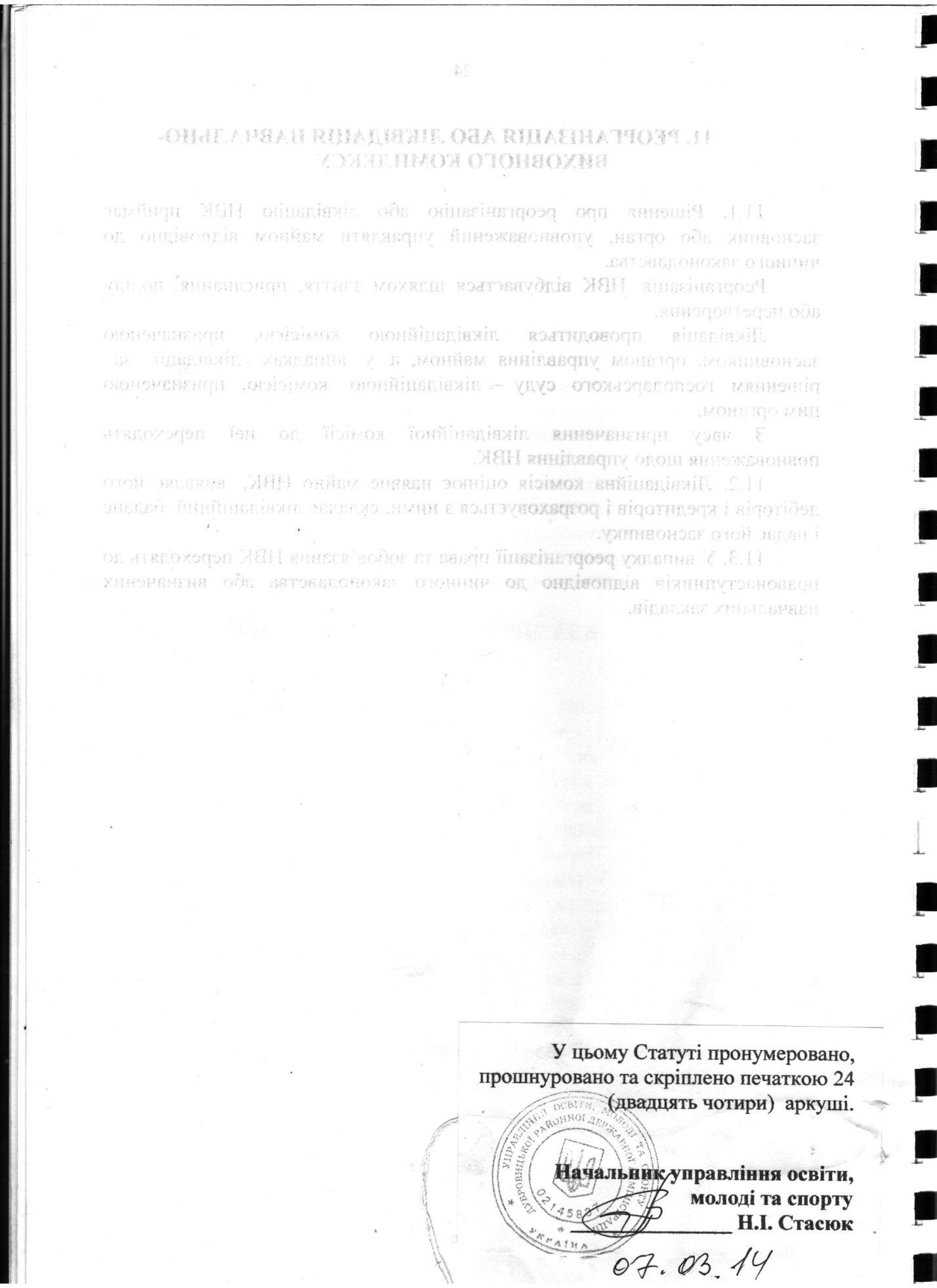 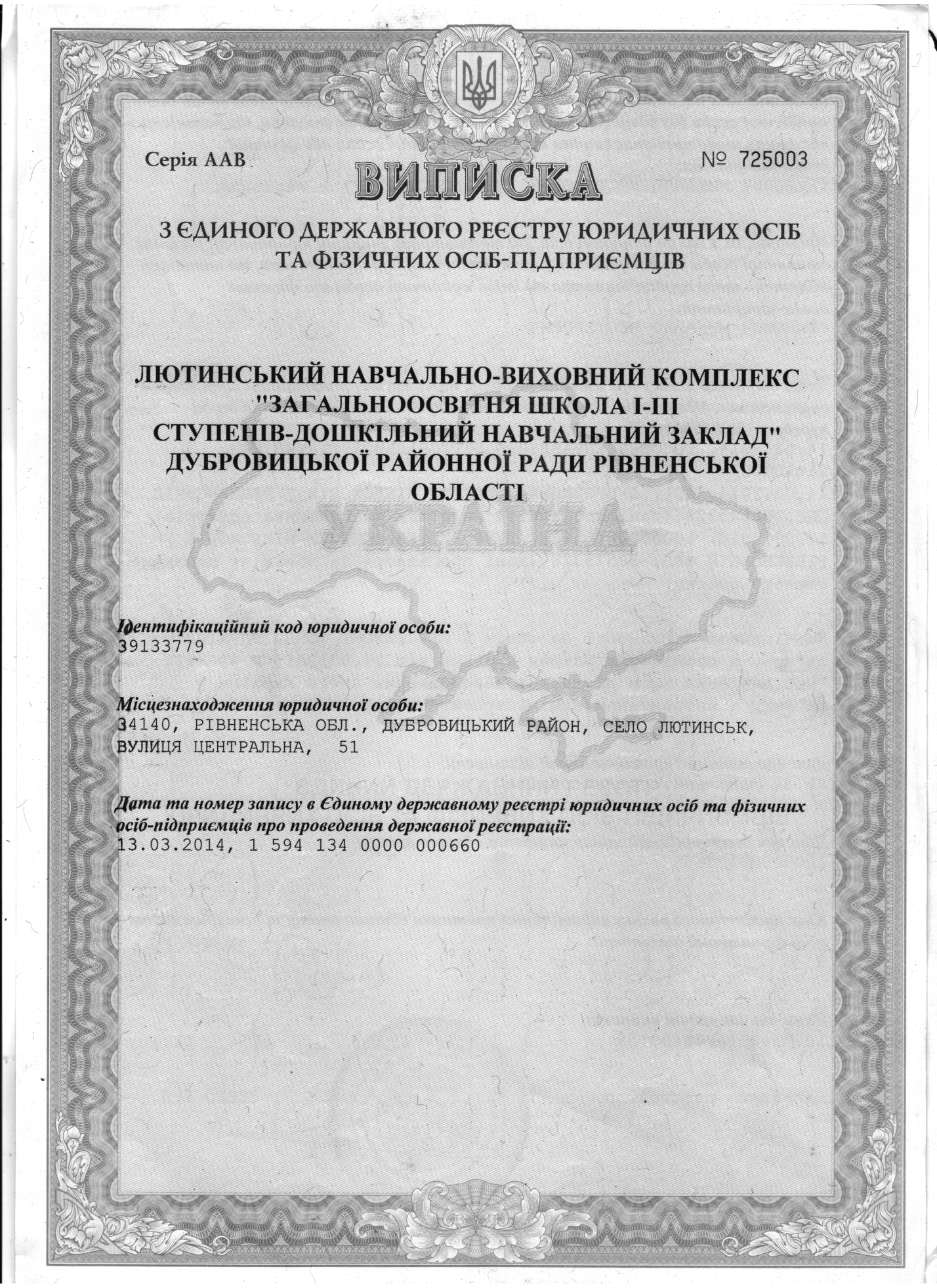 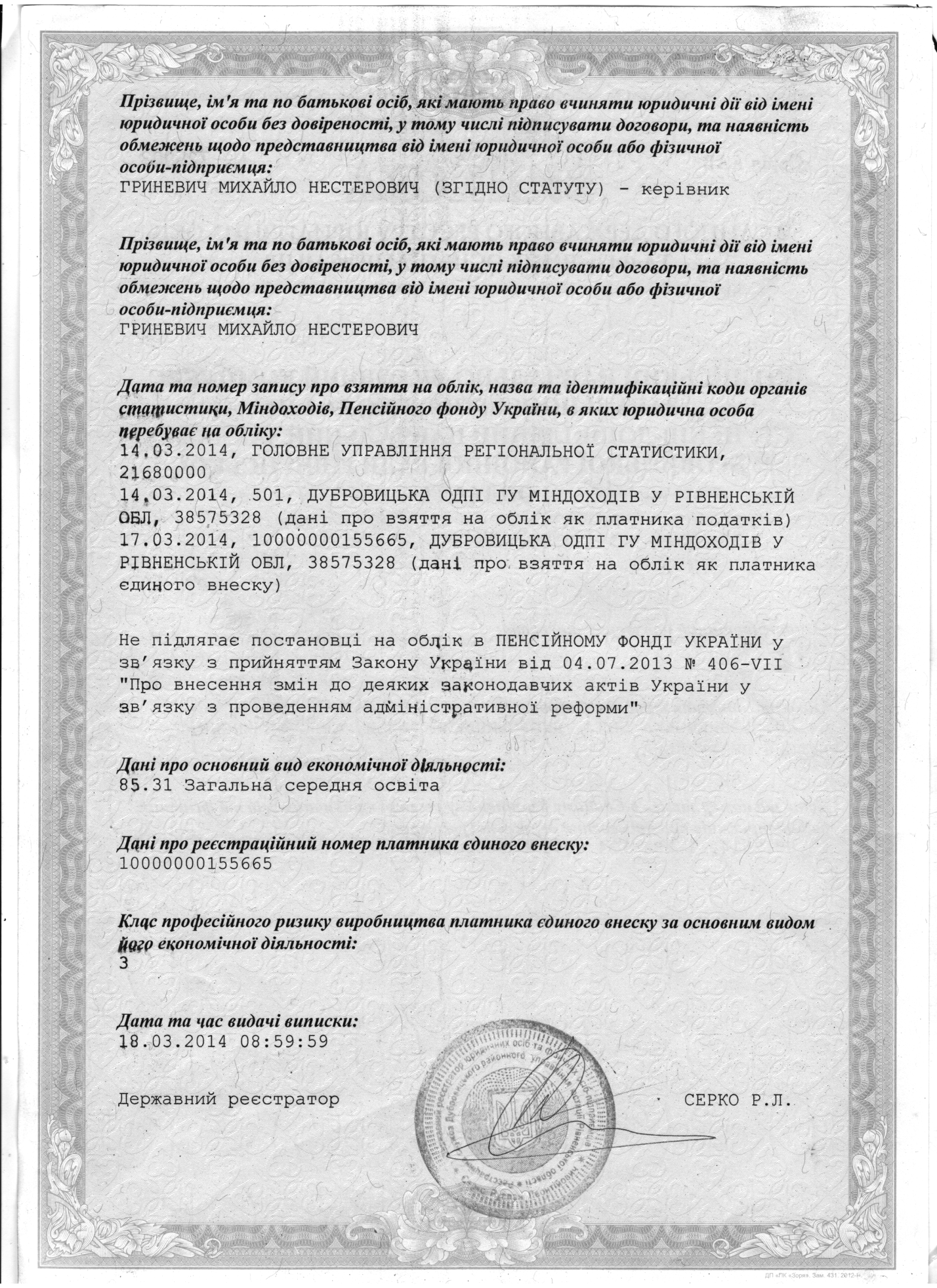 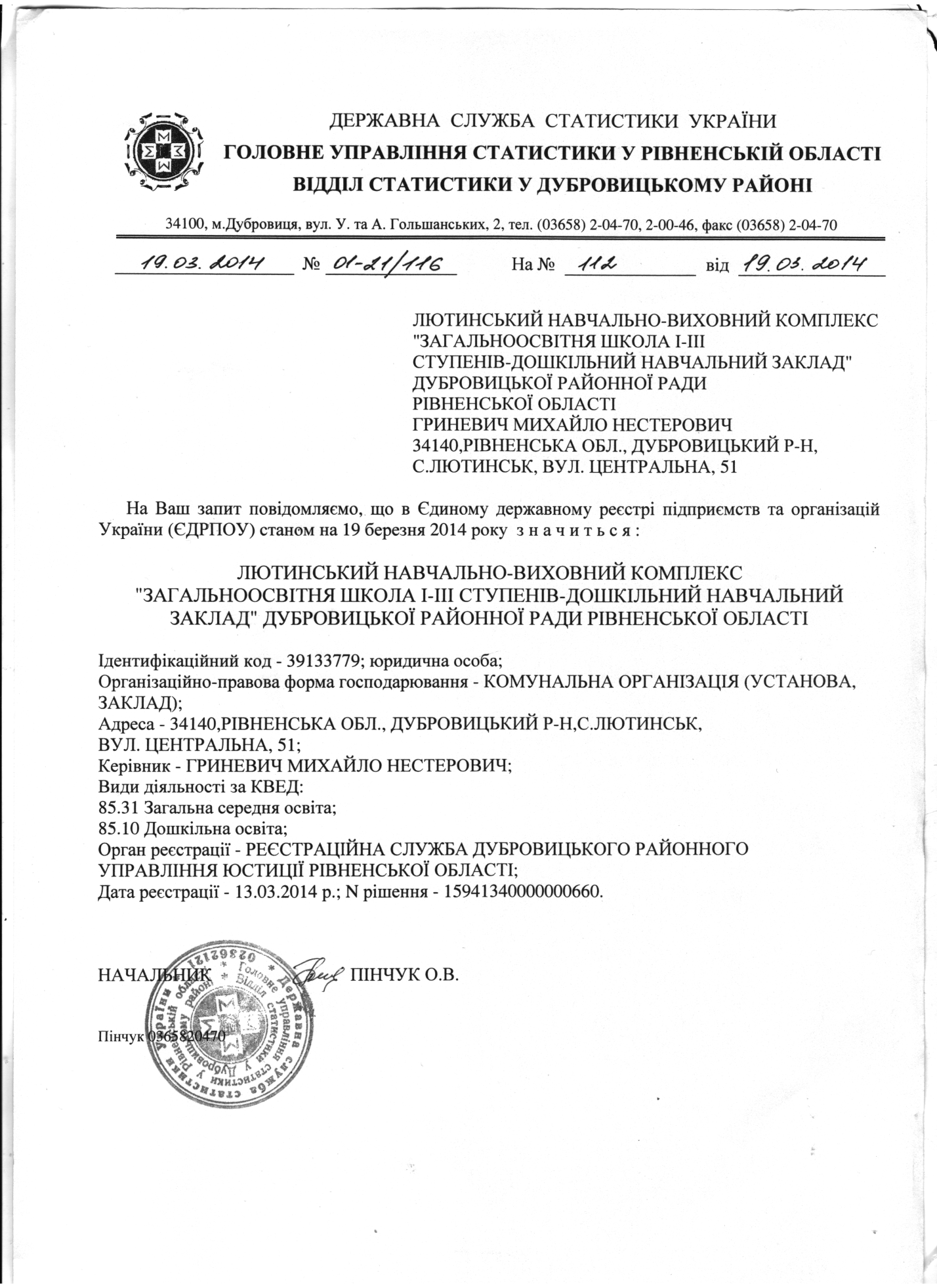 